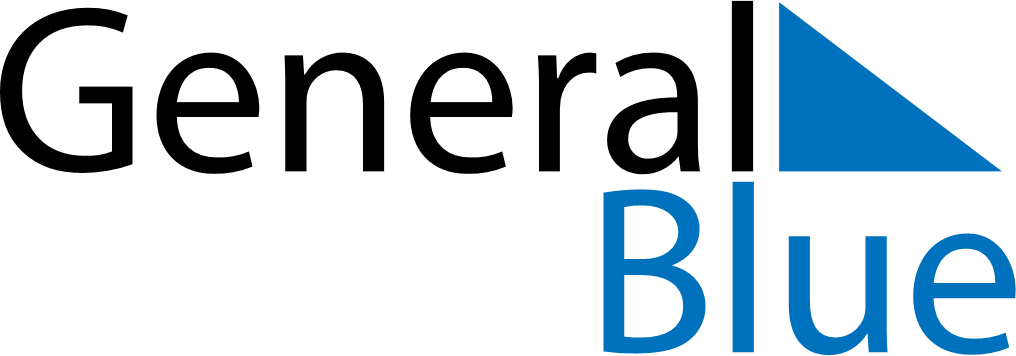 November 2026November 2026November 2026November 2026GuamGuamGuamMondayTuesdayWednesdayThursdayFridaySaturdaySaturdaySunday123456778All Souls’ Day910111213141415Veterans Day16171819202121222324252627282829Thanksgiving DayDay after Thanksgiving Day30